Fait par Ludovic Lachance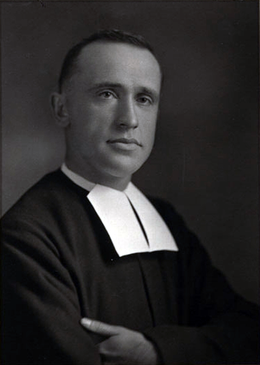 Nom : Fr Marie-VictorinNom au complet : Conrad KiroicNationalité : CanadaPériode de temps : 3 avril 1885 -15 juillet 1944Découverte : Jardin botanique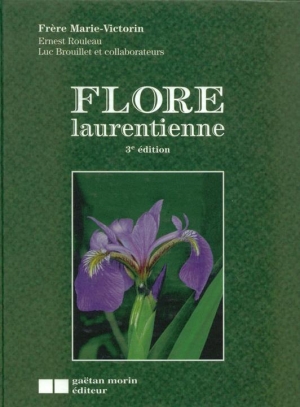 Œuvre : Flore Laurentine